Publicado en Madrid el 23/01/2023 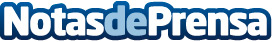 TEMPTATION MICHES RESORT presenta en Fitur 2023 su innovador concepto: hoteles solo para adultos en República DominicanaLos complejos hoteleros Temptation Miches Resort y Temptation Grand Miches Resort abrieron sus puertas el pasado mes de octubre de 2022 en Miches, localidad costera del noreste de República Dominicana. Con una inversión de 190 millones de dólares, el complejo dispone de 496 habitaciones destinadas exclusivamente a un público adulto (+21)Datos de contacto: TEMPTATION MICHES RESORT 8667278501Nota de prensa publicada en: https://www.notasdeprensa.es/temptation-miches-resort-presenta-en-fitur Categorias: Internacional Viaje Entretenimiento Turismo Restauración http://www.notasdeprensa.es